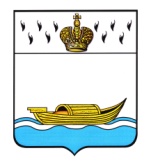           ГЛАВА    Вышневолоцкого городского округа     Тверской области                                                Постановлениеот 31.12.2019                                № 6-ргО признании утратившими силу отдельных правовых актов Главы города Вышний ВолочекВ соответствии с Уставом Вышневолоцкого городского округа Тверской области,1.Признать утратившими силу с 31.12.2019:- Распоряжение Мэра города Вышний Волочек Тверской области от 27.07.2015 № 636-р «Об утверждении номенклатуры должностей в администрации города Вышний Волочек»;- Распоряжение Главы города Вышний Волочек Тверской области от 04.04.2017 № 292-р «О внесении изменений в Распоряжение Мэра города Вышний Волочек от 27.07.2015 № 636-р «Об утверждении номенклатуры должностей в администрации города Вышний Волочек»;2. Признать утратившими силу с 31.12.2019:- Распоряжение Мэра города Вышний Волочек Тверской области от 14.06.2012 № 532-р «Об утверждении Перечня должностей муниципальной службы администрации города Вышний Волочек, при увольнении с которых граждане имеют право замещать на условиях трудового договора должности в организации и (или) выполнять в данной организации работы (оказывать данной организации услуги) в течение месяца стоимостью более ста тысяч рублей на условиях гражданско-правового договора (гражданско-правовых договоров), или отдельные функции муниципального (административного) управления данной организацией входили в должностные (служебные) обязанности муниципального служащего, с согласия соответствующей комиссии по соблюдению требований к служебному поведению муниципальных служащих и урегулированию конфликта интересов»;- Распоряжение Мэра города Вышний Волочек Тверской области  от 26.06.2013 № 665-р «О внесении изменений в распоряжение Мэра города Вышний Волочек от 14.06.2012 № 532-р «Об утверждении Перечня должностей муниципальной службы администрации города Вышний Волочек, при увольнении с которых граждане имеют право замещать на условиях трудового договора должности в организации и (или) выполнять в данной организации работы (оказывать данной организации услуги) в течение месяца стоимостью более ста тысяч рублей на условиях гражданско-правового договора (гражданско-правовых договоров), или отдельные функции муниципального (административного) управления данной организацией входили в должностные (служебные) обязанности муниципального служащего, с согласия соответствующей комиссии по соблюдению требований к служебному поведению муниципальных служащих и урегулированию конфликта интересов»;- Распоряжение Мэра города Вышний Волочек Тверской области  от 25.10.2013 № 1139-р «О внесении изменений в распоряжение Мэра города Вышний Волочек от 14.06.2012 № 532-р «Об утверждении Перечня должностей муниципальной службы администрации города Вышний Волочек, при увольнении с которых граждане имеют право замещать на условиях трудового договора должности в организации и (или) выполнять в данной организации работы (оказывать данной организации услуги) в течение месяца стоимостью более ста тысяч рублей на условиях гражданско-правового договора (гражданско-правовых договоров), или отдельные функции муниципального (административного) управления данной организацией входили в должностные (служебные) обязанности муниципального служащего, с согласия соответствующей комиссии по соблюдению требований к служебному поведению муниципальных служащих и урегулированию конфликта интересов».3. Признать утратившими силу с 31.12.2019:- Распоряжение Мэра города Вышний Волочек Тверской области от 07.08.2014 № 845-р «О порядке осуществления проверки соблюдения гражданином, замещавшим должность муниципальной службы запрета на замещение на условиях трудового договора должности и (или) на выполнение работ (оказание услуг) в организации на условиях гражданско-правового договора»;- Распоряжение Главы города Вышний Волочек Тверской области от 27.07.2015 № 633-р «О внесении изменений в Распоряжение Мэра города Вышний Волочек от 07.08.2014 № 845-р «О порядке осуществления проверки соблюдения гражданином, замещавшим должность муниципальной службы запрета на замещение на условиях трудового договора должности и (или) на выполнение работ (оказание услуг) в организации на условиях гражданско-правового договора».4. Признать утратившими силу с 31.12.2019:- Распоряжение Главы города Вышний Волочек Тверской области от 22.09.2017 № 1003-р «О назначении лиц, ответственных за работу по профилактике коррупционных и иных правонарушений в администрации города Вышний Волочек»;- Распоряжение Главы города Вышний Волочек Тверской области от 19.02.2019 № 159-р «О внесении изменений в распоряжение Главы города Вышний Волочек от 22.09.2017 №1003-р «О назначении лиц, ответственных за работу по профилактике коррупционных и иных правонарушений в администрации города Вышний Волочек»;- Распоряжение Главы города Вышний Волочек Тверской области от 17.07.2019 № 668-р «О внесении изменений в распоряжение Главы города Вышний Волочек от 22.09.2017 №1003-р «О назначении лиц, ответственных за работу по профилактике коррупционных и иных правонарушений в администрации города Вышний Волочек»;- Распоряжение Главы города Вышний Волочек Тверской области от 19.11.2015 № 952-р «Об организации уведомления муниципальными служащими администрации города Вышний Волочек о возникшем конфликте интересов или о возможности его возникновения».5. Признать утратившими силу с 31.12.2019:- Распоряжение Главы города Вышний Волочек Тверской области от 27.12.2016 № 1258-р «О Порядке представления гражданами, претендующими на замещение должности муниципальной службы, муниципальными служащими администрации города Вышний Волочек сведений о размещении информации в информационно-телекоммуникационной сети «Интернет»;- Распоряжение Главы города Вышний Волочек Тверской области от 17.01.2017 № 12-р «О внесении изменений в распоряжение Главы города Вышний Волочек  от 27.12.2016  № 1258-р «О Порядке представления гражданами, претендующими на замещение должности муниципальной службы, муниципальными служащими администрации города Вышний Волочек сведений о размещении информации в информационно-телекоммуникационной сети «Интернет».6. Признать утратившими силу с 31.12.2019:- Распоряжение Главы города Вышний Волочек Тверской области от 14.03.2016 № 235-р « О Положении о проверке достоверности и полноты  сведений о доходах, об имуществе и обязательствах имущественного характера представленных гражданами, претендующими на замещение должностей муниципальной службы в администрации города Вышний Волочек, муниципальными служащими администрации города Вышний Волочек, достоверности и полноты  сведений, представленных гражданами, при поступлении на муниципальную службу в соответствии с нормативными правовыми актами Российской Федерации, соблюдения муниципальными служащими администрации города Вышний Волочек ограничений и запретов, требований о  предотвращении или урегулированию конфликта интересов, исполнения ими обязанностей и соблюдения требования к служебному поведению, установленных законодательством»- Распоряжение Главы города Вышний Волочек Тверской области от 22.09.2017 №1002-р «О внесении изменений в распоряжение Главы города Вышний Волочек от 14.03.2016 № 235-р « О Положении о проверке достоверности и полноты  сведений о доходах, об имуществе и обязательствах имущественного характера представленных гражданами, претендующими на замещение должностей муниципальной службы в администрации города Вышний Волочек, муниципальными служащими администрации города Вышний Волочек, достоверности и полноты  сведений, представленных гражданами, при поступлении на муниципальную службу в соответствии с нормативными правовыми актами Российской Федерации, соблюдения муниципальными служащими администрации города Вышний Волочек ограничений и запретов, требований о  предотвращении или урегулированию конфликта интересов, исполнения ими обязанностей и соблюдения требования к служебному поведению, установленных законодательством».7. Признать утратившим силу с 01.01.2020:- Распоряжение Мэра города Вышний Волочек от 12.01.2015 № 2-р «О Положении о предоставлении муниципальными служащими, замещающие должности муниципальной службы в администрации города Вышний Волочек сведений о своих расходах, а также о расходах своих супруги (супруга) и несовершеннолетних детей по каждой сделке по приобретению земельного участка, другого объекта недвижимости, транспортного средства, ценных бумаг, акций (долей участия, паев в уставных (складочных) капиталах организаций), совершенной им, его супругой (супругом) и (или) несовершеннолетними детьми в течение календарного года, предшествующего году представления сведений, если общая сумма таких сделок превышает общий доход данного лица и его супруги (супруга) за три последних года, предшествующих отчетному периоду, и об источниках получения средств, за счет которых совершены эти сделки»;- Распоряжение Мэра города Вышний Волочек  Тверской области от 04.03.2015 № 209-р «О внесении изменений в распоряжение Мэра города Вышний Волочек от 12.01.2015 № 2-р «О Положении о предоставлении муниципальными служащими, замещающие должности муниципальной службы в администрации города Вышний Волочек сведений о своих расходах, а также о расходах своих супруги (супруга) и несовершеннолетних детей по каждой сделке по приобретению земельного участка, другого объекта недвижимости, транспортного средства, ценных бумаг, акций (долей участия, паев в уставных (складочных) капиталах организаций), совершенной им, его супругой (супругом) и (или) несовершеннолетними детьми в течение календарного года, предшествующего году представления сведений, если общая сумма таких сделок превышает общий доход данного лица и его супруги (супруга) за три последних года, предшествующих отчетному периоду, и об источниках получения средств, за счет которых совершены эти сделки»;- Распоряжение Главы города Вышний Волочек  Тверской области от 20.07.2015 № 617-р «О внесении изменений в распоряжение Мэра города Вышний Волочек от 12.01.2015 № 2-р «О Положении о предоставлении муниципальными служащими, замещающие должности муниципальной службы в администрации города Вышний Волочек сведений о своих расходах, а также о расходах своих супруги (супруга) и несовершеннолетних детей по каждой сделке по приобретению земельного участка, другого объекта недвижимости, транспортного средства, ценных бумаг, акций (долей участия, паев в уставных (складочных) капиталах организаций), совершенной им, его супругой (супругом) и (или) несовершеннолетними детьми в течение календарного года, предшествующего году представления сведений, если общая сумма таких сделок превышает общий доход данного лица и его супруги (супруга) за три последних года, предшествующих отчетному периоду, и об источниках получения средств, за счет которых совершены эти сделки».Глава Вышневолоцкого городского округа                                        Н.П. Рощина